                                                Table S1:  siRNA sequences of SLC15A3                                                Table S2    Primer sequences                                  Table S3   Solute carrier genes up-regulated by HSV-1 in PBMCssense（5'-3'）antisense（5'-3'）Si-SLC15A3 #15’-GCAGCCAAGUGUCCUCUAUTT-3’ 5’-AUAGAGGACACUUGGCUGCTT-3’ Si-SLC15A3 #25’-CCGCUUGAUCGACCCUUUATT-3’ 5’-UAAAGGGUCGAUCAAGCGGTT-3’Si-SLC15A3 #35’-GCCAUCAUGGGCAUCUUCUTT-3’5’-AGAAGAUGCCCAUGAUGGCTT-3’SLC15A3-F 5’-TGGCGTTTATTCAGCAGAACA-3’SLC15A3-R5’-TCTCTGGCCGAGTGTCGTT-3’SLC15A4-F5’-CCAGAGCGTTTTCATCACCAA-3’SLC15A4-R5’-GCCCACCATGAGACATCTTACA-3’HSV-1gD-F5’-CGGCCGTGTGACACTATCG-3’HSV-1gD-R5’-CTCGTAAAATGGCCCCTCC-3’IFNb-F5’-GCTTGGATTCCTACAAAGAAGCA-3’IFNb-R5-ATAGATGGTCAATGCGGCGTC-3’IL29-F5’-TCCTAGACCAGCCCCTTCA-3’IL29-R5’-GTGGGCTGAGGCTGGATA-3'β-actin-F5’-CTCCATCCTGGCCTCGCTGT-3’β-actin-R5’-GCTGTCACCTTCACCGTTCC-3’Gene SymbolMean reads in  sham-treated PBMCs(RPKM)Mean reads in HSV-1 treated PBMCs(RPKM)Fold(HSV- 1/Sham)SLC41A21.8825.7113.68SLC38A511.77105.378.95SLC1A31.9514.147.25SLC31A223.33111.054.76SLC6A122.812.084.31SLC2A614.949.73.34SLC15A357.49184.843.22SLC25A2847.81133.622.79SLC7A113.538.572.43SLC39A812.129.172.41SLC1A46.9716.382.35SLC7A728.7261.872.15SLC15A417.4734.371.97SLC43A318.4936.311.96SLC7A56.211.611.87SLC25A2411.0620.411.85SLC43A233.962.661.85SLC35A431.356.971.82SLC3A259.83107.461.8SLC35F59.7516.591.7SLC39A128.744.351.55SLCO3A114.7321.611.47SLC35A519.6228.431.45SLC35G651.7767.441.3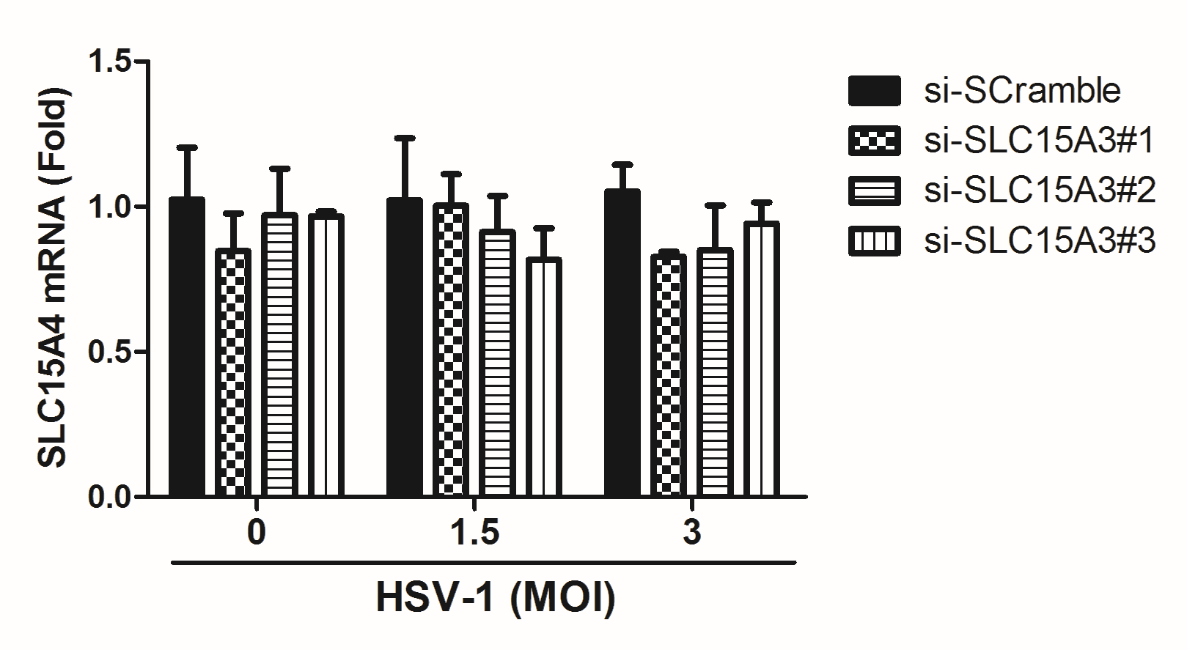 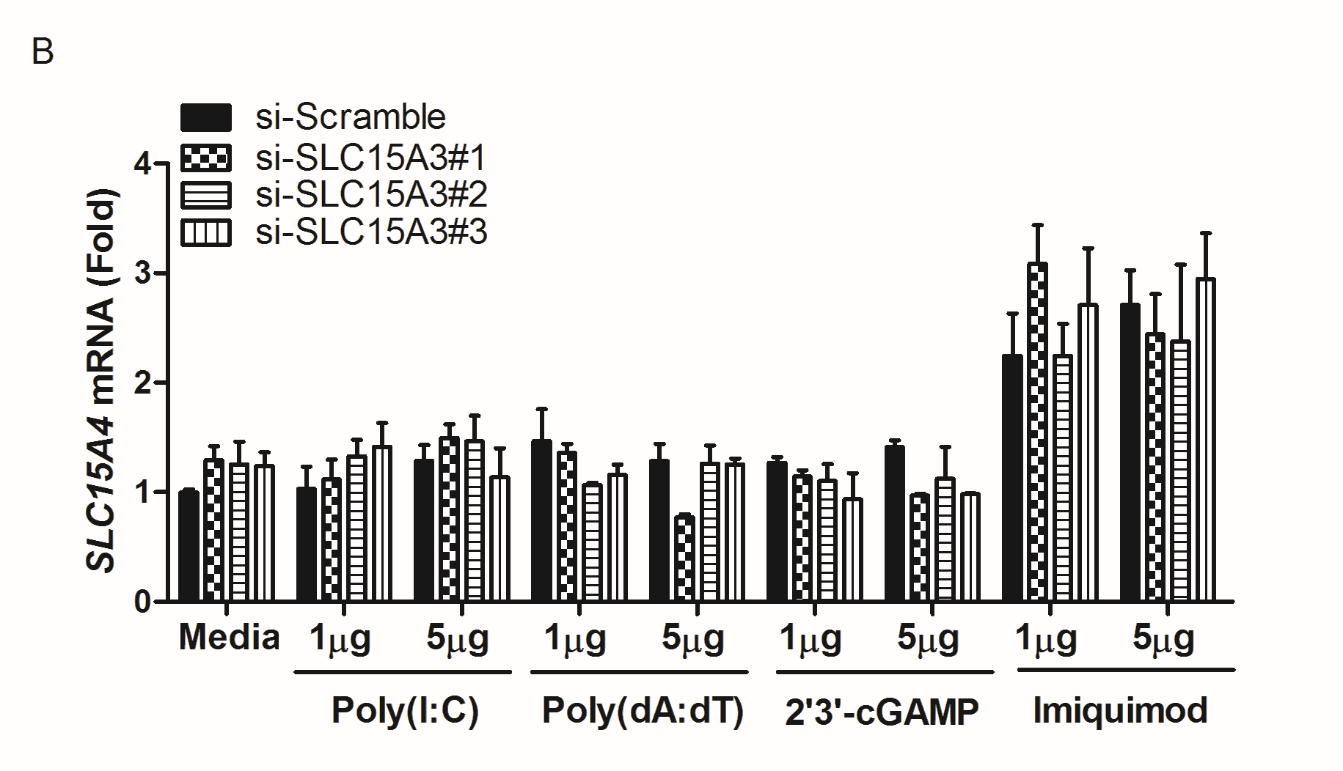 Figure S1.  SLC15A4 gene expression in SLC15A3 silenced cells.   (A) SLC15A4 mRNA in 293T cells with indicated siRNA and treatment was evaluated by qRT-PCR; (B) SLC15A4 in human monocytes with indicated siRNA and treatment was evaluated by qRT-PCR. Data are representative of three experiments with similar results (mean ± s.d.)